UTI513 Homework #5Due date 13th of November 2019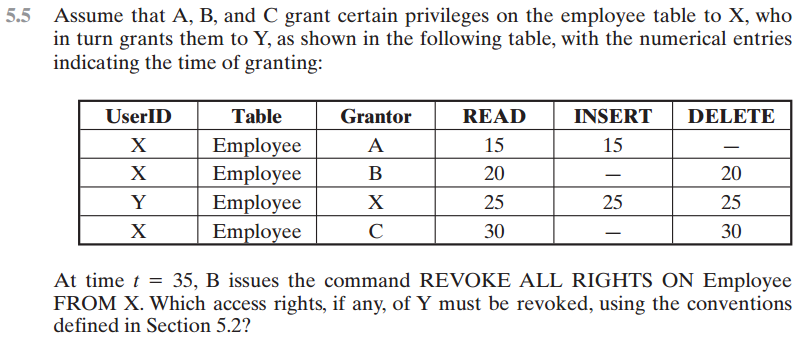 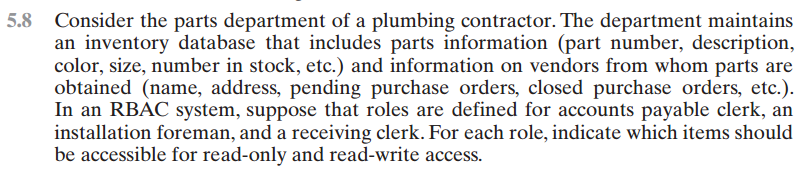 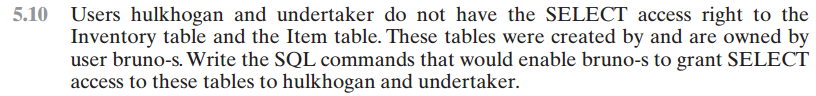 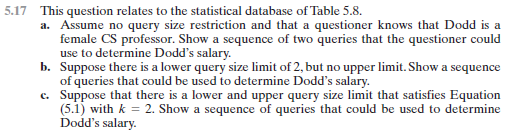 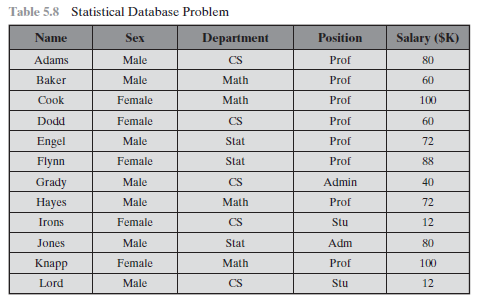 